Положениеконкурса кормушек «Каждой птичке - наша кормушка»  Педагог организатор   ________/ О.Л. Парпура/Дивногорск 2021г.	В рамках реализации проекта Министерства лесного хозяйства Красноярского края «Становление школьных лесничеств Красноярского края», поддержанного фондом президентских грантов, КГБ ПОУ «Дивногорский техникум лесных технологий» (Студенческий центр) организовал Акцию «Сохраним птиц — сохраним леса»  и одним из мероприятий объявляет конкурс кормушек «Каждой птичке - наша кормушка» (далее -  конкурс).1.Общее положение1.1.Настоящее положение определяет порядок и условия проведения конкурса.1.2. В конкурсе принимают участие обучающиеся и сотрудники КГБ ПОУ Дивногорский техникум лесных технологий.1.3. Для оценки конкурсных работ создается экспертная группа — жюри (далее — жюри). В состав жюри входят педагоги и сотрудники, имеющие большой опыт практической работы, владеющие навыками экспертизы конкурсных состязаний.2. Порядок и условия проведения конкурса2.1. В конкурсе могут участвовать обучающиеся и сотрудники техникума;2.2. Сроки проведения: с 1 – по 15 февраля 2021 года3. Порядок оформления и требования к изготовлению кормушек- разнообразие и оригинальность используемых материалов: дерево, пластик и т. д.;- кормушка должна иметь крышу для защиты от снега;- форма кормушки должна соответствовать для подкормки разных видов кочующих и зимующих птиц зимой;- кормушка должна иметь устойчивые крепления для фиксации;- эстетичность оформления, к работе должна быть приложена информация об участнике (Ф. И. О., номер группы, должность)3. Работа Жюри конкурса 3.1. Состав жюри (5 человек)1. Заместитель директора по воспитательной работе -  Ю. А. Беспалова; 2. Заведующий учебной мастерской - В. И.  Чернов 3. Педагог организатор -  О. Л. Парпура 4. Преподаватель -  Селеванова Т.Е. 5. Заведующий библиотекой -  Н. М. Буйко 3.2. Жюри оценивает представленные работы каждого участника конкурса, определяет победителей.3.3. Критериями оценки работ являются:- практическая направленность,- оригинальность идеи и техники исполнения,- творческий подход и эстетичность оформления;- прочность и долговечность;- сложность технического исполнения.3.4. Система оценивания:максимальное количество баллов от 0 до 5 за каждый критерий. Жюри принимает решение конфиденциально. Решение жюри пересмотру не подлежит.4. Подведение итогов конкурса 4.1. По итогам работы жюри будут определены 1, 2, 3 места, а также, в случае активного участия обучающихся и сотрудников техникума,  возможны номинации: - Экологическая кормушка – изготовленная с применением материалов, не приносящих вреда экологии;- Креативная кормушка – необычная, форма, роспись и т.п.- Полезная кормушка – выполненная из вторичных (бросовых) материалов4.2. Итоги конкурса будут объявлены 18.02.2021г.4.3. Победители будут награждены дипломами (1, 2, 3 места), грамотами и благодарственными письмами. 4.4. Кормушки, участвующие в конкурсе, будут в дальнейшем использоваться в акциях и мероприятиях, проводимых в рамках экологического просвещения.4.5. Конкурсные работы предоставляются в библиотеку  техникума, ежедневно с 9-00 до17 -00 часов.  Прием конкурсных работ до 15 февраля 2021 года.Если вы выбрали в качестве материала для изготовления кормушки дерево, то можно обратиться в столярную мастерскую - мастер производственного обучения Никита Сергеевич Судоплатов окажет вам необходимую консультацию.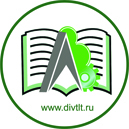 Министерство лесного хозяйства Красноярского краяКГБ ПОУ «Дивногорский техникум лесных технологий» Положение конкурса кормушек «Каждой птичке -  наша кормушка»СОГЛАСОВАНОЗаместитель директора По воспитательной работе_________/Ю.А. Беспалова/ «____»_________   20____г.СОГЛАСОВАНОИ.О. Председателя Студенческого центра_________/А.В. Михайлова /«_____»_________    20___г.УТВЕРЖДАЮДиректор КГБ ПОУ«Дивногорский техникум лесных технологий» __________/Ю.М. Павлов /           «_____»_________    20___г.